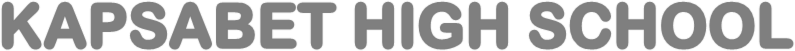 HISTORY AND GOVERNMENT  PAPER  2MARKING SCHEME1.	Identify two branches of history.									(i)Political history	(ii)	Social history	(iii)	Economic history												2 x 1 = 2mks2.	Name two areas in Africa where the remains of Australopithecus were first discovered.  (2mks)	i)	Olduvai Gorge in Tanzania	ii)	Taung in Botswana	iii)	Lake Natron in Tanzania												(2 x 1 = 2mks)3	State one theory that explains how early agriculture develop.					(i)	One area theory/diffusion/centrifugal theory222	(ii)	independent theory									(1x1 = 1mk)4	Identify two methods of irrigation used in the ancient Egypt.				(2mks)	(1)	Basin (ii) shadoof (iii) canal    	=1mk5	Identify the main item from North Africa in Trans-saharan trade.				(1mk)		Salt      ( 1 x 1  = 1mk)6	Give two features of the Roman  roads by 300AD.						(2mks)	i)	They were straight	ii)	they were well drained	iii)	they were durable	iv)	they had bridge/tunnels								(2 x 1  =  2mks)7	State two disadvantages of horn blowing as a means of communication.2mks				i)horn could be blown when no one is listening	ii)  message was restricted to those who knew the tunes	iii)   message could not travel beyond hills and mountains	iv)  privacy of the message was  not assured					(2 x 1 = 2mks)8	What is the main advantage of a cell phone.							It is portable            (1 x 1 = 1mk)	9	Identify the main source of energy used in the early stages of industrial Revolution in Europe. 	                                                                                                                                                     (1mk)		Coal     (1 x 1 = 1mk)10	Give the name of the scientist who discovered electric magnetic radiation.			(1mk)		 James Maxwell  ( 1831 – 1879)	11	Name two foreign powers that tried to conquer Cairo in the pre-colonial period.		(2mks)	i)	The Syrians (12th C)	II)	The Turks (13th and 16th)									(2 X 1 = 2mk)12	Identify two social functions of the ancient city of Athens in Greece.			(2mks)	i)	it was a cultural centre	ii)	it was a sports centre	iii)	it was a religious centre	iv)	it was an educational centre								(2 x 1 = 2mk)13	Identify two European powers that acquired colonies in East Africa.			(2mks)		(i)   Britain		(ii)  Germany									( 2 x 1 = 2mks)14	Mention one country in Africa that was not colonized by European powers.		(1mk)		(i)	Ethiopia		(ii)	Liberia									(1 x 1mrk)15	Name the chartered company that administered Zimbabwe during the process of colonization.                           	                                                                                                                                                  (1mk)	The British south Africa company(BSAC)				(1X1mk)16	Give one reason why the Burns constitution was rejected by Educated Africans in Ghana.   	            	                                                                                                                                                   (1mk)	It provided for 18 Africans representation to the legislative council 13 of whom were to be chiefs and only 5 were to be popularly elected.												(1 x 1 = 1mk)17	Give one political development in south Africa between 1990 and 1994.				                                                                                                                                                 (1mk)	(i)	relaxation of Apartheid laws	(ii)	release of prominent political prisoners eg  Nelson Mandela from Robben island.	(iii)	initiation of dialogue between all racial groups by President Fredrick De Klerk.	(iv)	holding of multi-racial election April 1994										(1 x 1 = 1mk)18(a)	Give five  physical  changes which occurred in early human beings as they evolved from ape like 	creature to modern man.									(5mks)i)	man became uprightii)	His skull size became smalleriii)	The jaws and teeth became bigger   iv)	His body became less hairyv)	he became tallervi)	the legs and toes became shortervii)	he had a bigger  brain											5 x 1 = 5mks)(b)	Explain five  effects  of early agriculture in Mesopotamia.   				          (10mks)i)	it enabled the people to settle down and concentrated on farmingii)	population increased,due to the increase in food productioniii)	Food production increased, hence improved standards of living iv)	Urban centres develop eg Ur,Babylon etcv)	Trade between communities emerged and increased,due to the production of surplus foodvi)	specialization of jobs followed.vii)	Influenced the development of writing(Cuneiform) and arithmetic to keep records.viii)	The invention of the wheel  to facilitate the transportation										(5 x 2 = 10mks)19(a)	Give three methods used to acquire slaves from West Africa during the Trans-Atlantic trade.(3mks)i)	the slaves were exchanged for European manufactured goodsii)	Prisoners of war who had been captured during local wars were sold to the slave dealers.iii)	slaves traders kidnapped lonely travelersiv)	some local rulers sold their own subjects to the slave tradersv)	some people were enticed and eventually sold into slaveryvii)	debtors were sold to slave traders								3 x 1 = 3mks(b)	Explain six factors that led to the decline of the Trans-Atlantic trade			    (12mks)i)	The industrial revolution in Britain led to the replacement of human labour with machines which 	were more efficient.ii)	The leading economists were against free labour and argued that free labour was more productive 	than slave labour.iii)	Philanthropist/Christian missionaries strongly campaigned against slave trade thus leading to its 	decline.iv)	America attained political independence and abolished slavery and slave trade leaving this Britain 	with no colonies where she would take slaves to workv)	The development of legitimate trade with subsequently replaced slave trade.vi)	Britain abolished slave trade and influenced other European nations to stop the practice by signing 	anti-slave trade treatiesvii)       The French revolution of 1789 impacted negatively on slave trade as the ideas of liberty and 	equality of all people were spread							(6 x 2 = 12mks)20(a)Give three developments that  have taken place in road transport system since 1750.     	  											(30mks)i)	invention of motorcycle and bicycleii)	Invention of motor vehicleiii)	Development of wider and straightened motor ways with flyovers and underpassesiv)	Better sources of energy from steam to petrol.										(3 x 1 = 3mks)(b)  Explain six ways through which the invention of the railway speeded up industrialization in 	Europe.(12mks)i)	It helped in the transportation of raw materials to the factoriesii)	it helped in the transportation of manufactured goods to the marketiii)	railway is the fastest intercity means of  transport and helped in the movement  of workers to the 	industriesiv)	they could carry bulky goods hence lowering transportation cost for industries v)	The need for rails and trains led to the development of iron and steel industries which manufactured 	train wagons.vi)	Need for sources of energy to power the train led to development of mining industry and 	hydroelectric power plants.vii)	Railway transport speeded up colonization of African countries by Europeans so they were 	able to 	acquire raw materials and market their goods.viii)	Railway transport helped in the development of agriculture hence availability of raw materials for 	industries in Europe.											(6 x 2 = 12mks)21(a)	State five causes of the chimurenga War of 1896-1897.					(5mks)i)	Loss of the Ndebele independenceii)	The Ndebele resented destruction of their tradition monarchyiii)	Failure by the British to recognize the authority of the Ndebele chiefs iv)	Loss  of land, as the Ndebele were pushed into the reservesv)	The shona hated the company’s interference with their trading rightsvi)	forced labourvii)	confiscation of Ndebele cattle by the companyviii)	Hut tax which was introduced was brutally collectedix)	The harsh oppressive and brutal rule of the British was hated.									(5 x 1 = 5mks) (b)	Explain five results of the Chimurenga War.						           (10mks)i)	Massive loss of liveii)	Destruction of propertyiii)	Loss of independenceiv)	Loss of leaders as they were killedv)	Africans lost their land and were pushed into the reservesvi)	The Ndebele indunas were recognized as headmenvii)	Starvation and famineviii)	Company rule was discredited for poor administration							(5 x 2 well explained = 10mks)22(a)	Give three social aspects of the Shona during the pre-colonial period.			(3mks)i)	Mwene mutapa was the chief priest and he was regarded as a semi-divine king.ii)	They believed in a supreme creator God whom they called Mwariiii)	They believed  in spirits,vadzimu(family spirits) Mnondoro(clan spirit) and chamunika(National 	spirit)iv)	Rozwi clan provided priests who presided over religious ceremonies and sacrificesv)	they lived in circular stone buildingsvi)	they had sacred places for worship eg shrines,where sacrifices were offered.									(3 x 1 = 3mks)(b)	Describe the political organization of Shona kingdom during the pre-colonial period.	(12mks)  i)	They were ruled by a king(Mwene Mutapa) who had absolute authority over the subjectsii)	The King’s position was hereditary so as to reduce succession disputes.iii)	Their king was assisted by several people eg the court steward.iv)	There was an advisory council whose work was to advise the king.v)	The kingdom was divided into provinces under provincial/lesser chief who were directly answerable 	to the king.vi)	The provinces were divided into chiefdoms ruled by chiefsvii)	Under the chiefs there were headmen who were in charge of the villages viii)	They had a standing army whose main duty was to defend and expand the empiresix)	The royal fire was a symbol of unity as he was semi-divinex)	There existed priests who acted as spies for the King.23(a)	State three reasons why the British used direct rule to administer Zimbabwe.		(3mks)i)	they had enough personnel  who were familiar with the area as well as the British 	administrationii)	The British South Africa Company had enough finance to pay the administratorsiii)	They aimed at controlling the economy of Zimbabwe to maximize profitiv)	They wanted to ensure complete control of the Africans to avoid resistance.v)	Zimbabwe lacked a centralized system of government/The traditional system and indigenous 	political institutions since they had been destroyed during the British wars of conquest.vi)	the 1896 – 1897 Shona-Ndebele uprising shook European confidence in local administrators.vii)	The British aimed at establishing a British dominion settlementviii)	The British found the Zimbabweans uncooperative.										(3 x 1 = 3mks)    (b)   Explain six reasons for the failure of direct rule in Southern Nigeria.			(12mks)i)	Did not have a centralized indigenous system of administrationii)	lack of homogeneity in the south because there were many tribes and hence many languagesiii)	The British introduced new ideas eg forced labour and taxation for which they were opposediv)	The failure of the British administrators to understand the socio-economic and political system of 	Southern Nigeria which was based on the office of the Oba made them give up easily.v)	Opposition from the educated elite who felt left out of administration of their own coutry/leadership.vi)	Obas of Southern Nigeria had defined powers so when they were given wide ranging the people 	became disunited/excessive powers made them unpopular.Vii)	Misuse of power by the warrant chiefs who raised taxes for their beneft.								(6 x 2 = 12mks)24(a)	Mention five factors that facilitated the growth of nationalism in Ghana.			(5mks)i)	inadequate African representation in the legislative council caused discontent among the 	Ghananians(political)ii)	Loss of power by the traditional African chiefs created discontent against the colonial 	government(political)iii)	the need to guard against possible land alienation by the British United the Africansiv)	Introduction of taxation by the colonial government made the Ghananians to resentv)	The meager earnings by Africans from the sale of cocoa to Europeans created discontent among 	them.vi)	The involvement of ex-servicemen in the 2nd World War inspired them to fight for their 	independencevii)	The existence of the young educated Ghananians who had understood the ideas of 	democracy/freedom,who inspired the masses towards a worthy cause.Viii) 	The charismatic leadership by Kwame Nkurumah										5 x 1 = 5mks(b)	Explain five reasons why  FRELIMO succeeded in his armed struggle against the Portuguese.													(10mks)i)	Support from the Africans since they wanted to liberate the countyii)	The country was ideal for guerilla warfareiii)	They attacked the Portuguese from different pointsiv)	They fought on a terrain to which they were familiarv)	Constant supply of information from the Africansvii)	Support from the communist countries eg USSR and China for the basics eg medicineviii)	They incorporated women who mobilized Africans in the countryix)	They collaborated with fighters from Southern Rhodesiax)	Unity through mingling of people from different ethnic communities.						5 x 2 = 10mks				                                                                                                                                                                             